Министерства науки и высшего образования Российской ФедерацииФедеральное государственное автономноеобразовательное учреждениевысшего образования«ЮЖНЫЙ ФЕДЕРАЛЬНЫЙ УНИВЕРСИТЕТ»ЮРИДИЧЕСКИЙ ФАКУЛЬТЕТXLVII МЕЖДУНАРОДНАЯ СТУДЕНЧЕСКАЯНАУЧНО-ПРАКТИЧЕСКАЯ КОНФЕРЕНЦИЯИНФОРМАЦИОННОЕ ПИСЬМО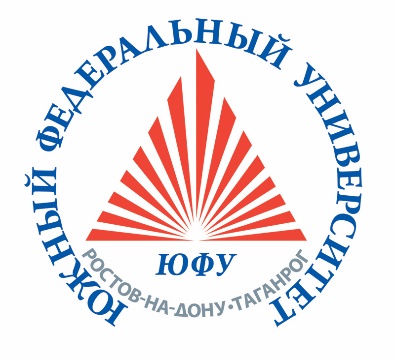 10-11 апреля 2020 г.г. Ростов–на-ДонуЮридический факультет Южного федерального университета приглашает обучающихся юридических вузов, принять участие в XLVII Международной научно-практической конференции. Конференция проводится в два тура: 1 тур – предварительный (заочный), в ходе которого осуществляется отбор письменных работ, 2 тур - очное участие в работе научных секций.Порядок и сроки представления письменных работ для участия в конференции.Юридический факультет ЮФУ организует прием письменных работ по следующим секциям для студентов, обучающихся в бакалавриате или специалитете:Секция № 1. Правовая политика и правовая система Российской Федерации в условиях кризиса современного правопонимания (председатель экспертного жюри: заведующий кафедрой теории и истории государства и права, д.ю.н., профессор Овчинников Алексей Игоревич).Секция № 2. Государство и право в историческом контексте (председатель экспертного жюри: к.ю.н., доцент Казачанская Елена Александровна).Секция № 3. Конституционное  и административное право (председатель экспертного жюри: заведующая кафедрой государственного (конституционного) права, д.ю.н., профессор Овсепян Жанна Иосифовна).Секция № 4. Финансовое и налоговое право (председатели экспертного жюри: к.ю.н., доцент Киселева Алла Васильевна, к.ю.н., доцент Фальшина Нелли Александровна).Секция № 5. Муниципальное право в современном обществе: социально-правовой комфорт среды проживания, экологическая безопасность личности (сопредседатели экспертного жюри: д.ю.н., доцент Джагарян Наталья Владимировна, к.ю.н., доцент Микулина Екатерина Вячеславовна). Секция № 6. Международное право в XXI веке: традиции и новации (председатель экспертного жюри: заведующая кафедрой международного права, к.ю.н., доцент Тарасова Анна Евгеньевна).Секция № 7. Совершенствование гражданского законодательства: итоги и перспективы (председатель экспертного жюри: заведующая кафедрой гражданского права, д.ю.н., доцент  Яценко Татьяна Сергеевна).Секция № 8. Гражданский процесс. Арбитражный процесс (председатель экспертного жюри: заведующая кафедрой гражданского процессуального и трудового права, к.ю.н., доцент Смагина Елена Сергеевна).Секция № 9. Предпринимательское право (председатель экспертного жюри: к.ю.н., декан юридического факультета ЮФУ Зиновьев Игорь Петрович).Секция № 10. Трудовое право и право социального обеспечения (председатель экспертного жюри: к.ю.н., доцент Степанова Елена Анатольевна).Секция № 11. Преступление и наказание: современные тенденции развития  (председатель экспертного жюри: заведующая кафедрой уголовного права и криминологии, к.ю.н., доцент Артеменко Наталья Викторовна)Секция № 12. Современная преступность: закон, теория и практика (председатель экспертного жюри: к.ю.н., доцент Шимбарева Нина Георгиевна).Секция № 13. Уголовный процесс (председатель экспертного жюри: заведующий кафедрой уголовного процесса и криминалистики, к.ю.н., доцент Степанов Константин Владимирович).Секция № 14. Криминалистика (председатели экспертного жюри: к.ю.н., доцент Фролова Елена Юрьевна, к.ю.н., доцент Луценко Олег Анатольевич).Секции для обучающихся в магистратуре:Секция № 16. История отечественной юриспруденции в контексте эволюции мировой политической и правовой культуры (председатель экспертного жюри: к.ю.н., доцент Серегин Андрей Владимирович).Секция № 17. Финансовое право и налоговое право: новации законодательства и особенности правоприменения (председатель экспертного жюри: д.ю.н., профессор Колесников Юрий Алексеевич).Секция № 18. Частное право: история, теория и практика (председатель экспертного жюри: д.ю.н., профессор Лукьянцев Александр Анатольевич).Секция № 19. Современное семейное право: теория, практика и перспективы развития (председатель экспертного жюри: к.ю.н., доцент Стрегло Валентина Ефимовна).Секция № 21. Науки криминального цикла в эпоху цифровизации: что день грядущий нам готовит? (председатель экспертного жюри: д.ю.н., профессор Корецкий Данил Аркадьевич).Секция № 20. Современные теоретические и правоприменительные проблемы уголовного судопроизводства (председатель экспертного жюри: д.ю.н., профессор Ляхов Юрий Алексеевич).Секция № 21. Судопроизводство по экономическим спорам: теоретические и практические проблемы (председатель экспертного жюри: заведующая кафедрой гражданского процессуального и трудового права, к.ю.н., доцент Смагина Елена Сергеевна).Секция № 22. Развитие международного публичного и международного частного права: достижения и перспективы (председатель экспертного жюри: д.ю.н., профессор кафедры международного права Волова Лариса Ивановна).Секция № 23. Муниципальная и региональная власть в  системе Российской государственности  (председатели экспертного жюри: к.ю.н., доцент Георгиева Татьяна Петровна, к.ю.н., доцент Абрамова М.А.).Секция № 24. Актуальные проблемы реализации и защиты основных прав и свобод (конституционно - правовые и административно – правовые аспекты) (председатели экспертного жюри: к.ю.н., доцент Валентина Валентиновна Жело).В I-м туре все желающие принять участие в Конференции направляют тезисы докладов по электронной почте на e-mail: urfac.sfedu@gmail.com строго в соответствии с требованиями, предъявляемыми к оформлению работ. Каждый участник имеет право предоставить только одну работу. Соавторство не допускается. Тезисы, содержащие основные идеи (положения) доклада, должны быть представлены до 20 февраля 2020 года (включительно).Основными критериями отбора являются оригинальность представленных материалов, их соответствие тематике Конференции, самостоятельность. Обращаем ваше внимание, что доклады всех участников проверяются системой «Антиплагиат ВУЗ» (оригинальность не менее 50%). При выявлении некорректных заимствований работа участника не допускается к конкурсному отбору.По результатам 1-го тура авторы 10 лучших работ в каждой из секций на основании решения экспертного жюри секции приглашаются для очного участия с представлением докладов. До начала конференции планируется выпустить сборник докладов участников Конференции, прошедших во 2-ой тур.Организаторы оставляют за собой право перераспределения участников в смежные секции.Требования к оформлению работ.Текст тезисов доклада (редактор Word версии выше 2000) набирается шрифтом Times New Roman размером 14 пт., выравнивание абзацев – по ширине с переносом слов, отступ первой строки – на 1.25 см, междустрочный интервал – полуторный. Объем тезисов не должен превышать 3-х страниц формата А4, поля: 2 см - со всех сторон. В правом верхнем углу обязательно указание Ф.И.О. автора работы, вуза, Ф.И.О., ученая степень, ученое звание научного руководителя. Далее название работы – по центру прописными буквами. Список литературы в тезисах не оформляется (см. Приложения № 2).Сноски постранично, нумерация на каждой странице. Сноски набираются шрифтом Times New Roman. Высота шрифта – 10 пунктов; межстрочный интервал – одинарный. При оформлении сносок и ссылок необходимо руководствоваться библиографическим ГОСТом Р 7.0.5 2008.Порядок направления тезисов работ в Оргкомитет конференции.Все участники направляют свои работы в электронном виде на электронный адрес Оргкомитета urfac.sfedu@gmail.com в виде прикрепленного вложения к письму до 20.02.2020 г. (включительно). Кроме тезисов участники заполняют электронную регистрационную форму по адресу: http://goo.gl/forms/VON3Ods9EM. Ссылка на электронную регистрационную форму размещена на официальном сайте юридического факультета ЮФУ www.urfak.sfedu.ru.На адрес электронной почты организационного комитета в указанные сроки в виде прикрепленных файлов в нижеописанной форме должны быть направлены одним письмом:Заявка для участия в классическом виде в формате Word. Оформляется в соответствии с Приложением №1. Тезисы доклада. Прикрепляются к основному письму, оформляются в соответствии с Приложением №2.В тексте электронного письма необходимо указать следующую информацию:- полное и сокращенное наименование ВУЗа, в котором обучается участник, курс;- фамилия, имя, отчество участника (полностью), наименование доклада, секция выступления;- фамилия, имя, отчество научного руководителя с указанием должности.В поле «тема» электронного письма необходимо указать: «Заявка, Тезисы».Названия прикрепленных документов должны содержать следующую информацию: Заявка/Тезисы/ (в зависимости от содержания документа). Пример: «Тезисы. Иванов А.А.»«Заявка. Иванов А.А.»Тезисы, представленные позже указанных сроков или с нарушением установленных требований оформления и прикрепленных материалов, к конкурсному отбору допущены не будут. Оргкомитет оставляет за собой право не оповещать участников в случае недопуска к конкурсному отбору.УСЛОВИЯ УЧАСТИЯ:Участие в Конференции бесплатное. Проезд, проживание и питание оплачиваются участниками Конференции самостоятельно. Оргкомитет оказывает содействие в бронировании мест для проживания участников.Порядок организации работы секций. Для организации работы секций и проведения конференции по каждому направлению создается экспертное жюри, состав которого утверждается деканом юридического факультета ЮФУ. Экспертное жюри секций проверяет поступившие тезисы докладов и 3 марта 2020 года объявляет результаты - имена авторов, которые допускаются к участию во втором (очном) туре. Извещение об участии в Конференции и отправка приглашений – до 20 марта 2020 года (высылаются Оргкомитетом по электронному адресу, указанному в заявке). Список студентов, прошедших во второй тур, будет размещен на сайте юридического факультета ЮФУ (https://urfak.sfedu.ru).  Оргкомитет оставляет за собой право не указывать причины отказа в участии.Во 2-м туре (10-11 апреля 2020 г.) экспертное жюри оценивает публичное выступление участников и объявляет победителей секций бакалавров 10 апреля 2020 года, секций магистрантов 11 апреля 2020 года. Порядок объявления результатов. Решение экспертных жюри оформляется протоколом. В протоколе содержатся сведения о предмете конкурса, составе жюри, данные о победителях конкурса каждого этапа. Жюри не обязано мотивировать принятое решение. Результаты конкурса утверждаются и подписываются председателем жюри секции. По итогам конференции оргкомитет по представлению жюри секций награждает авторов лучших докладов почетными дипломами и грамотами. Лучшие работы, по мнению экспертного жюри, будут опубликованы в ежегодном сборнике материалов конференции.Приглашения для очного участия во II туре конференции будут разосланы студентам в электронном виде.ВАЖНАЯ ИНФОРМАЦИЯ О КОНФЕРЕНЦИИ:Прием заявок на участие и тезисов докладов – до 20 февраля 2020 года.Извещение об участии в конференции – до 20 марта 2020 года.Начало работы секций конференции – 10 апреля 2020 года в 14 часов 00 минут – секции бакалавров;11 апреля 2020 года в 14 часов 00 минут – секции магистрантов.Место проведения конференции: г. Ростов – на – Дону, ул. М. Горького, 88.Конференция организовывается Научным студенческим сообществом юридического факультета ЮФУ.Оргкомитет конференции из числа профессорско-преподавательского состава: Председатель:Зиновьев Игорь Петрович - кандидат юридических наук, доцент, декан юридического факультета Южного федерального университетаЗаместители:Тищенко Екатерина Владимировна – к.ю.н., доцент, зам. декана по науке и инновационной деятельности юридического факультета.Саядян Сусанна Григорьевна – старший преподаватель, ответственная за студенческую науку и международную деятельность на юридическом факультете.По всем интересующим вас вопросам вы можете обратиться в оргкомитет конференции, расположенный по адресу:344006, г. Ростов-на-Дону, ул. М. Горького, 88, а. 320тел.: +7(938)115-68-78 – Саядян Сусанна Григорьевна (старший преподаватель, ответственная за студенческую науку и международную деятельность на юридическом факультете ЮФУ);тел.: +7(904) 440-99-05 – Белозерова Елена (член научного студенческого сообщества юридического факультета ЮФУ)E-mail: urfac.sfedu@gmail.com (тема письма: «Вопрос по конференции»)Уважаемые коллеги!В дни подготовки и проведения Конференции Оргкомитет работает сбольшим количеством входящей корреспонденции, от четкого соблюдения указанных требований по оформлению заявок будет зависеть соблюдение Оргкомитетом заявленных сроков для отправки приглашений и составления программы Конференции.Надеемся на ваше понимание!В рамках конференции проводятся III Всероссийские дебаты «Основные направления судебной реформы на современном этапе» на тему: «Защита прав и законных интересов группы лиц в гражданском и административном судопроизводстве». В задачу участников будет входить отстаивание или опровержение позиций по отдельным вопросам заданной темы. Регламент дебатов будет направлен после формирования состава команд. К участию в дебатах приглашаются команды ВУЗов (до 4 членов команды). Заявки на участие в дебатах должны включать название ВУЗа и состав команды, заявки направляются на электронный адрес конференции (Приложение 3).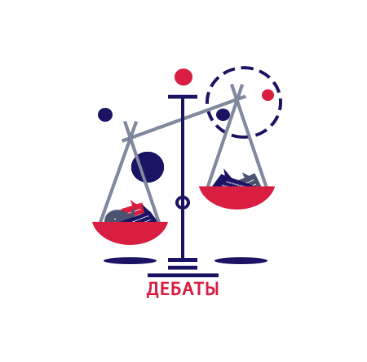 Приложение  №1ЗАЯВКА НА УЧАСТИЕВ МЕЖДУНАРОДНОЙ СТУДЕНЧЕСКОЙНАУЧНО-ПРАКТИЧЕСКОЙ КОНФЕРЕНЦИИВ РАМКАХ ТРАДИЦИОННОЙ УНИВЕРСИТЕТСКОЙ«НЕДЕЛИ НАУКИ»Приложение №2Пример оформления тезисов выступлений и докладовИванов Иван ИвановичЮжный федеральный университетНауч. рук-ль: к.ю.н., доцент Петров П.П.УГОЛОВНАЯ ОТВЕТСТВЕННОСТЬ НЕСОВЕРШЕННОЛЕТНИХУголовной ответственности подлежит лицо, достигшее ко времени совершения преступления шестнадцатилетнего возраста.Приложение  №3ЗАЯВКА НА УЧАСТИЕ в III Всероссийские дебаты «Основные направления судебной реформы на современном этапе» Фамилия, имя, отчество участника (полностью)ВУЗ (полное и сокращенноенаименование)Статус участника (студент–специалист, студент–бакалавр, студент-магистрант) Секция выступления (пожалуйста,указывайте правильную секцию)Название докладаНаличие презентацииКонтактный телефон (по которому сВами можно связаться)E-mail участника (здесь необходимоуказать адрес, по которому участникубудет удобно получать всю оперативную информацию)Фамилия, имя, отчество научного руководителя (полностью)Ученая степень, ученое звание, должность место работы научного руководителяФамилия, имя, отчество участника (полностью)ВУЗ (полное и сокращенноенаименование)1.2.3.4.